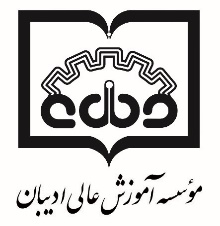 معاونت پژوهش و فناوری دانشگاه ادیبانمشخصات کامل مقاله‌ علمی - پژوهشینام و نام خانوادگی ثبت‌کننده مقاله                                                                                                                                         امضاء  عنوان مقاله:انگلیسی□                   فارسی□               سایر  □زبان مقاله :چاپ شده □        دارای DOI □      دارای پذیرش□وضعیت مقاله:نام و نام خانوادگی ثبت‌کننده مقاله :گروه علمی:نام مجله: مجله :ISSNمحل انتشار: انگلیسی□                   فارسی□               سایر  □زبان مجله:دوره انتشار:شماره مجله (NO.):شماره سری انتشار (VOL.):سال انتشار (شمسی):سال انتشار (میلادی):از صفحه .......   تا صفحه....... .شماره صفحه: JCR□SCOPOUS       □       ISI             □              ISC   □          نمایه‌های مجله:میزان ضریب تاثیر مجله:میزان میانگین ضریب تاثیر کاتگوری:تعداد همکاران مقاله:نویسنده مسئول□                   نفر ......از نویسندگان مقاله سمت ثبت‌کننده مقاله :کلیدواژه‌ها: همکاران مقاله:تاریخ تحویل مقاله به واحد پژوهش: